                  채 용 지 원 서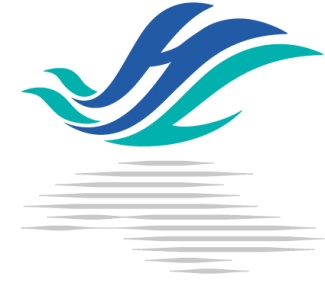                                강원도 춘천시 한림대학길 1 한림대학교 內 산학협력단                               Tel: 033-248-3051         Fax: 033-248-3052 ※ 결혼연도(기혼인 경우)  :                                          개인정보 수집, 이용 및 목적에 관한 내용에 동의합니다.                                       고유식별정보의 수집, 이용 및 목적에 대한 내용에 동의합니다.                                       민감정보의 수집, 이용 및 목적에 대한 내용에 동의합니다. 접 수 번 호※인사 담당자 기재란성명한글핸드폰성명한자전화 (집)생년월일생년월일년    월    일E-mail@주소주소(      )(      )(      )학 력학 교 명소재지(시/도)기  간기  간졸업여부전공/학과전 학년 성적평균(예: 3.52/4.5)학 력학 교 명소재지(시/도)부터까지졸업여부전공/학과전 학년 성적평균(예: 3.52/4.5)학 력      고등학교년  월년  월졸업(예정) / 중퇴학 력대학(교)년  월년  월졸업(예정) / 중퇴학 력대학(교)년  월년  월졸업(예정) / 중퇴학 력대학원년  월년  월졸업(예정) / 수료/중퇴경 력근  무  기  간근 무 처담당업무직 위급여(연봉)사 직 사 유경 력   년   월 ~     년   월 경 력   년   월 ~     년   월 경 력   년   월 ~     년   월 경 력   년   월 ~     년   월 병 역군 별계 급병 과병 과복 무 기 간면제사유면제사유병 역  년  월 ~     년  월상 벌일  자일  자일  자내  용내  용내  용사  유사  유상 벌년    월년    월년    월상 벌년    월년    월년    월상 벌년    월년    월년    월자격면허자격(면허)명번호등급발급기관취득일자격면허년   월   일자격면허년   월   일자격면허년   월   일자격면허년   월   일자격면허년   월   일자격면허년   월   일자격면허년   월   일외국어능력외국어명공인 외국어 시험 성적공인 외국어 시험 성적공인 외국어 시험 성적외국어능력시험명:점수(등급):시험일:    년   월   일외국어능력시험명:점수(등급):시험일:    년   월   일장애우종류급수취업보호대상□예□아니오장애우취업보호대상□예□아니오<개인정보 수집, 이용 및 목적에 대한 내용>한림대학교는 수집한 개인정보를 오직 채용관련 업무에만 이용하고 있으며 다음과 같은 목적을 위해 활용합니다.■ 개인정보의 수집 및 이용 목적 - 채용기준에 적합성 여부 판단, 고지사항 전달, 본인의 의사표시 사항처리, 불만사항 처리, 기타 의사소통의 통로 확보■ 개인정보의 수집 항목 - 이름, 비밀번호, 생년월일, 본적지, 자택 전화번호, 자택주소, 휴대전화 번호, 이메일, 가족사항, 병역사항, 학력사항, 경력사항, 기타 지원자가 입력한 사항■ 개인정보의 보유 및 이용기간 - 수집한 개인정보는 채용 관련 업무 종료 시 지체 없이 파기합니다.■ 지원자는 개인정보 수집을 거부할 수 있는 권리가 있지만, 이 경우 채용에 불이익이 발생할 수 있습니다.<고유식별정보의 수집, 이용 및 목적에 대한 내용>한림대학교는 수집한 고유식별정보를 오직 채용관련 업무에만 이용하고 있으며 다음과 같은 목적을 위해 활용합니다.■ 고유식별정보의 수집 및 이용 목적 - 지원여부 확인, 동명이인 방지, 본인 확인■ 고유식별정보의 수집항목 - 주민등록번호, 외국인등록번호■ 고유식별정보의 보유 및 이용기간 - 수집한 개인정보는 채용 관련 업무 종료 시 지체 없이 파기합니다.■ 지원자는 개인정보 수집을 거부할 수 있는 권리가 있지만, 이 경우 채용에 불이익이 발생할 수 있습니다.<민감정보의 수집, 이용 및 목적에 대한 내용>한림대학교는 수집한 민감정보를 오직 채용관련 업무에만 이용하고 있으며 다음과 같은 목적을 위해 활용합니다.■ 민감정보의 수집 및 이용 목적 - 채용 업무를 위한 지원자 기본인적사항 파악■ 민감정보의 수집항목 - 결혼정보, 장애정보■ 민감정보의 보유 및 이용기간 - 수집한 개인정보는 채용 관련 업무 종료 시 지체 없이 파기합니다.■ 지원자는 개인정보 수집을 거부할 수 있는 권리가 있지만, 이 경우 채용에 불이익이 발생할 수 있습니다.